Digital Learning Support Technician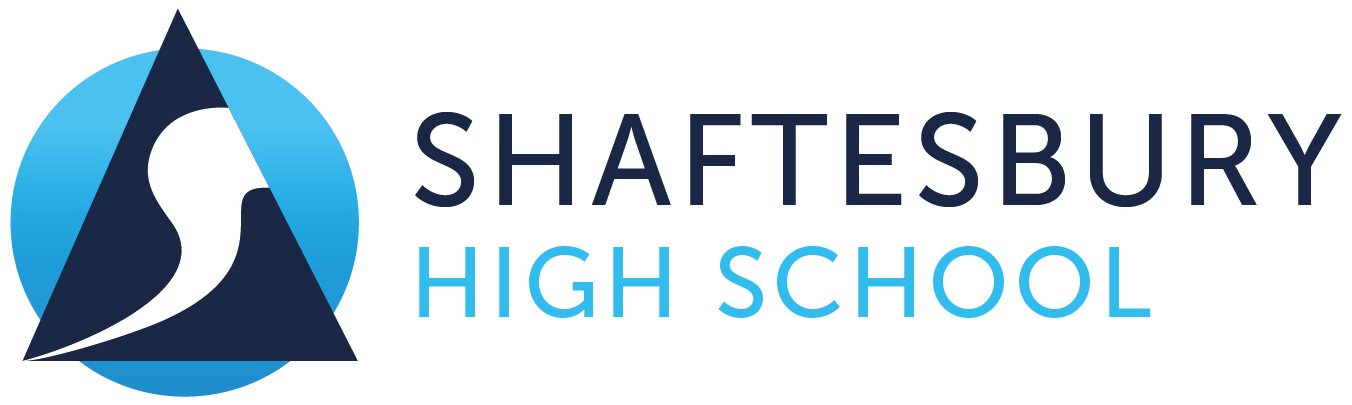 Person SpecificationEssentialDesirableAssessed viaQualificationsQualificationsQualificationsQualificationsQualificationsQualificationsA good standard of written and spoken English and Numeracy. GCSE pass grade C or above (or equivalent) in maths, English and ICT is an advantage✓Application form and interviewCertificates if appropriateFurther study in Computing or equivalent qualifications or substantial experience.✓Application form and interviewCertificates if appropriateExperienceExperienceExperienceExperienceExperienceExperienceExperience of working in an IT team.  This might include day to day systems management, organisation and continual professional development.✓Application form and interviewExperience of giving technical advice/guidance and support and explaining complicated matters to others, appropriate to their level of their understanding. Experience of some systems management.✓Application form and interviewExperience of managing or supporting a large network, preferably within an educational environment.✓Application form and interviewExperience of designing and delivering training material to all staff, to improve digital literacy and/or use of different IT hardware/software.✓Application form and interviewExperience of contributing to IT strategies, plans, policies, procedures and processes to ensure IT use is effective and efficient taking into account new technologies and anticipating potential future demands on IT systems.✓Application form and interviewKnowledge and SkillsKnowledge and SkillsKnowledge and SkillsKnowledge and SkillsKnowledge and SkillsKnowledge and SkillsExperience supporting and/or managing network and desktop hardware and services which should include some of the following.LAN configuration and IP addressingServer build and/or supportDesktop build and/or supportSwitches and switch configurationInternet connectivity and associated hardware/services Google Workspace for Education✓Application form and interviewWorking knowledge which should include some of the following:Wired and wireless networks, Internet connectivity, firewall and web filteringMobile device management and BYODRemote accessVirtual server environment managementActive Directory / Group PolicyDeployment of device images using a variety of software and Operating SystemsData backup management softwareiPad Management and deploymentChromebook Management and deployment✓Application form and interviewRole specificRole specificRole specificRole specificRole specificRole specificEffective and persuasive communicator both verbally and in writing, with the ability to communicate complex messages to different groups, particularly non-technical staff, using a variety of methods.✓InterviewClear understanding of the required professional standards such as data protection, network security and back-up procedures as well as knowledge of new IT trends and an awareness of how these can be utilised within a school environment.✓interviewAbility to problem solve and provide solutions to any problems relating to IT, media and communications technology.✓interviewAbility to lead on new IT initiatives in the school and to develop solutions within existing parameters to improve the functioning of the IT provision.✓InterviewDemonstrate understanding of safeguarding procedures relating to the role. Demonstrate a commitment  to promoting the welfare and safeguarding of children and young people.✓interviewPersonal QualitiesPersonal QualitiesPersonal QualitiesPersonal QualitiesPersonal QualitiesPersonal QualitiesA willingness to put our students' needs at the centre of the employees work. ✓interviewExcellence record in both attendance and punctuality. ✓ReferenceAble to work well with a strong, highly experienced leadership team.✓InterviewtaskThe ability to challenge, support, inspire and develop staff.✓interviewA willingness to get stuck in and help colleagues at all times; takes a very direct and hands-on approach to work where appropriate – unafraid to step in to achieve outcomes.✓InterviewA commitment to own continued professional development.✓InterviewAn excellent communicator, both in person and in writing, with highly developed interpersonal skills and emotional intelligence.✓InterviewResilient. Able to meet demands of a challenging high pressured environment and deal with emergencies when required✓interviewPositive, proactive, and flexible with a ‘can do’ attitude.✓interviewPhysically able to undertake all aspects of the role ✓interviewA great attention to detail, and rigorous approach in all matters.✓interviewWell-groomed and presented in line with the requirements of the role.✓interviewA Commitment to ensure services are accessible and appropriate to the diverse needs of the school.✓interview